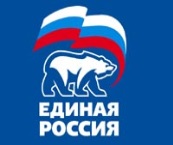 «Утверждено» Политическим советом Уватского местного отделения20.08.2014 года, протокол №10ПРЕДВЫБОРНАЯ ПРОГРАММАУватского местного отделения Тюменского регионального отделенияВсероссийской политической партии «ЕДИНАЯ РОССИЯ»на дополнительных выборах депутата Думы Уватского сельского поселения второго созыва 14 сентября 2014 годаУВАЖАЕМЫЕ ИЗБИРАТЕЛИ!       Уватским  местным  отделением Всероссийской политической  партии  «ЕДИНАЯ РОССИЯ»  ТЕЛЕГИНА НАТАЛЬЯ ВАЛЕРЬЕВНА выдвинута кандидатом в депутаты по  одномандатному избирательному округу № 8 на дополнительных  выборах  депутата Думы Уватского сельского поселения.          В июне 2014 года Наталья Валерьевна получила большинство голосов избирателей-участников предварительного внутрипартийного голосования (праймериз) по определению кандидатуры для последующего выдвижения кандидатам в депутаты Думы Уватского сельского поселения второго созыва.          Наталья Валерьевна состоявшийся в жизни человек, высоко квалифицированный врач, опытный руководитель,  знающий проблемы сельского поселения и района в целом, способный грамотно и эффективно решать вопросы местного значения.         В соответствии с выбранными стратегическими целями и задачами действия представителей Партии «ЕДИНАЯ РОССИЯ» в органах местного самоуправления сконцентрированы на реализации  приоритетных национальных проектов, которые, по словам Президента Российской Федерации В.В. Путина, приобрели  статус государственных программ развития.          Избрание нашего кандидата в состав Думы Уватского сельского поселения даст новый импульс реализации приоритетного национального проекта "Здоровье" на территории  Уватского сельского поселения и  муниципального района.          Депутаты, избранные от Партии «ЕДИНАЯ РОССИЯ», Местное отделение Партии «ЕДИНАЯ РОССИЯ» считают главным стратегическим приоритетом своей деятельности  повышение качества жизни населения и заявляют о намерении продолжения курса на планомерное поступательное развитие социально-экономических перспектив района.                Уважаемые избиратели! Сбалансированная экономическая политика, развитие социальной инфраструктуры района за последние годы заложили фундамент реализации планов  развития до 2020 года. Они создают уверенность в будущем и наглядно демонстрируют правильность выбранного курса на  повышение благосостояния жителей района.       Достаточно вспомнить такие значимые для района этапы пройденного пути в последние годы, как: начало промышленного освоения Урненского и Усть-Тегусского месторождений нефти; практически полная  газификация индивидуального жилого фонда в с.Уват, п.Туртас , с.Ивановка, а также 100% перевод котельных на газовое топливо;крупномасштабная застройка микрорайонов Центральный и Мишино в с. Уват;застройка микрорайонов: Белый Яр (п. Туртас), Ягодный (п. Демьянка), Трухино  (с. Демьянское);ввод в эксплуатацию за счет средств местного бюджета современной гостиницы и физкультурно-оздоровительного комплекса, новых зданий полиции общественной безопасности, Центра военно-патриотического воспитания молодежи, пожарного депо в с. Уват;строительство новых школ и  спортивных залов;строительство жилья  для льготных категорий населения;строительство водоочистных сооружений;улучшение материально-технической базы ФАПов во всех населенных пунктах района;возрождение духовности и строительство храмов;открытие краеведческого музея «Легенды седого Иртыша» и музея имени четырехкратного олимпийского чемпиона по биатлону А.И. Тихонова.       Все это создавалось и строилось   при непосредственном участии и с одобрения депутатов органов местного самоуправления района, большинство из которых представляет Партию «ЕДИНАЯ РОССИЯ».              Дальнейшее развитие получат  и районные целевые программы такие как:«Основные направления градостроительной политики в Уватском муниципальном районе»;«Развитие субъектов малого и среднего предпринимательства»;«Основные направления развития образования Уватского муниципального района»;«Развитие малых форм хозяйствования в сельскохозяйственной отрасли»;« Основные направления реализации молодежной политики» идругие муниципальные целевые программы, которые тесным образом связаны с государственными и региональными программами развития, а также партийными проектами «ЕДИНОЙ РОССИИ».          Несмотря на то, что базовым сектором экономики района остается нефтедобыча, мы  всемерно будем стремиться к развитию лесной и лесоперерабатывающей отраслей промышленности.         Имея  большие ресурсы земель сельскохозяйственного назначения, будем способствовать развитию малых форм хозяйствования - хозяйств населения и сельскохозяйственных потребительских кооперативов, развитию рыболовства в районе.         Весомый вклад в развитие экономики района вносит развитая транспортная инфраструктура. Через территорию района проходят: федеральная автомобильная дорога Тюмень – Ханты-Мансийск, железная дорога Тюмень – Сургут - Нижневартовск; магистральные нефте- и газопроводы (с сооружениями их обслуживания), идущие из районов ЯНАО и ХМАО на юг области и в сопредельные районы Сибири и Урала, в том числе: нефтепроводы Усть-Балык – Омск, Усть-Балык – Альметьевск, Самотлор – Курган, Сургут – Полоцк с НПС «Демьянское», «Муген», «Уват», газопровод Сургут – Альметьевск с газокомпрессорными станциями № 7, № 8, продуктопровод на Тобольский НХК.  Построен центральный пункт сбора нефти в с. Демьянское, проложен магистральный нефтепровод протяженностью , через который нефть с Урненского и Усть- Тегусского месторождений направляется в трубопроводную систему ОАО  «Транснефть».       Согласно стратегии развития Свердловской железной дороги на территории района ведется строительство вторых путей железной дороги Тюмень – Сургут – Нижневартовск.        Объекты транспортной системы относятся к градообразующим предприятиям, с работой которых связана жизнь большинства населения района.       Отмечая тот факт, что в социальной сфере района сложилась стабильная ситуация, депутаты от Партии «ЕДИНАЯ РОССИЯ» намерены   и в дальнейшем работать над решением основных вопросов социальной  политики:эффективности системы социальной поддержки населения и организация деятельности учреждений социального обслуживания населении;обеспечения контроля над расходованием бюджетных средств, направляемых на предоставление социальных льгот;обоснованности системы финансирования учреждений образования и культуры;исполнения программ и мероприятий по нравственному воспитанию подрастающего поколения;выполнения программ и мероприятий по развитию физической культуры и спорта;эффективности капитальных вложений и  модернизации материально-технической базы в сфере здравоохранения;организации досуга детей и лиц пожилого возраста;оказания материальной помощи гражданам, оказавшимся в трудной жизненной ситуации;совершенствования мер  по социальной поддержке малообеспеченных и многодетных семей, семей с детьми инвалидами;        Депутаты органов местного самоуправления от Партии «ЕДИНАЯ РОССИЯ» активно включились в реализацию основных направлений программы «Комплексного социально-экономического развития Уватского муниципального района до 2020 года».           Для успешной работы по  социально-экономической модернизации в районе необходимо взаимопонимание и тесное сотрудничество исполнительной власти с депутатским корпусом. Эффективность такого сотрудничества могут   обеспечить депутаты от Партии «ЕДИНАЯ РОССИЯ» через образованные ими депутатские фракции(группы)   «ЕДИНАЯ РОССИЯ» в Думах сельских поселений и Думе муниципального района.       Партия руководствуется принципом «РОССИЯ: СОХРАНИМ И ПРИУМНОЖИМ!».         Наш абсолютный приоритет – человек!       Мы не противопоставляем социальные группы, национальности, религии.             Считаем недопустимыми действия, подразумевающие успех одной части  общества за счет другой.       Наша идеология – это идеология стабильности и развития. Это идеология успеха нашего народа. Ее ценности – любовь к Родине, гражданская солидарность, профессионализм, крепкая семья и здоровый образ жизни.       Уважаемые избиратели! Уватское местное отделение Партии «ЕДИНАЯ РОССИЯ»  призывает вас 14 сентября 2014 года своими голосами поддержать нашего кандидата, поддержать курс стабилизации и планомерного развития всех сфер общественно - экономической жизни района. 